Цикл обучающих семинаров для медицинских организаций – участников приоритетного проекта «Создание новой модели медицинской организации, оказывающей первичную медико-санитарную помощь» на 2 полугодие 2018 года.                                             Руководитель регионального центра ПМСП ЯО -                                             заместитель главного врача ГБУЗ ЯО «ОЦМП»                                                                 Н. А. Евсеевич 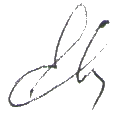                                                                                                      «23» августа 2018 годаДата проведенияНазвание семинараФорма, длительность, место проведения06.09.18«Первые шаги» при старте проекта для медицинских организаций – участников приоритетного проекта. Согласование регламентирующей документации по проекту. Лекция 1,5 часа ГБУЗ ЯО «ОЦМП»13.09.18Бережливое производство в здравоохранении. Понятие потери в бережливом производстве. Классификация видов потерь в сфере здравоохранения. Этапность развёртывания проектной деятельности в медицинской организации. Лекция 1,5 часа ГБУЗ ЯО «ОЦМП»27.09.18Анализ проблем организации первичной медико-санитарной помощи. Методика проведения хронометража. Снятие текущего состояния. Стандарты оформления проектной документации и проектной комнате (обеи).Лекция 1,5 часа ГБУЗ ЯО «ОЦМП»04.10.18Методика создания КПСЦ (карты потока создания ценности) текущего и целевого состояния. Мастер-класс 1 часГБУЗ ЯО «ОЦМП»11.10.18Организация рабочего пространства по системе 5 С на примере кабинета врача и медсестры. Лекция 1,5 часаГБУЗ ЯО «ОЦМП»18.10.18Инструменты бережливого производства. Часть1. Диаграмма Исикавы. Анализ коренных причин. Инструмент  «5 ПОЧЕМУ».Деловая игра 1,5 часаГБУЗ ЯО «ОЦМП»25.10.18Применение инструментов бережливого производства. Часть 2. Создание условий для Кайдзен-деятельности. Перебалансировка персонала. Стандартизированная работа. Разработка СОП и СОК. Лекция 1,5 часаГБУЗ ЯО «ОЦМП»01.11.18Применение инструментов бережливого производства. Часть 3. Внедрение принципов Э. Деминга при реализации проекта в медицинской организации. Цикл PDCA. Лекция 1,5 часаГБУЗ ЯО «ОЦМП»08.11.18Применение инструментов бережливого производства. Часть 4. Внедрение принципов Э. Деминга при реализации проекта в медицинской организации. Продолжение.Встроенное качество. Диаграмма Паретто. Лекция 1,5 часаГБУЗ ЯО «ОЦМП»20.09.1813.30Фабрика процессов ПоLEANклиника.Деловая игра (3 часа)кафедра «Общественное здоровье и организация здравоохранения» ФГБОУ ВО ЯГМУ МЗ РФ